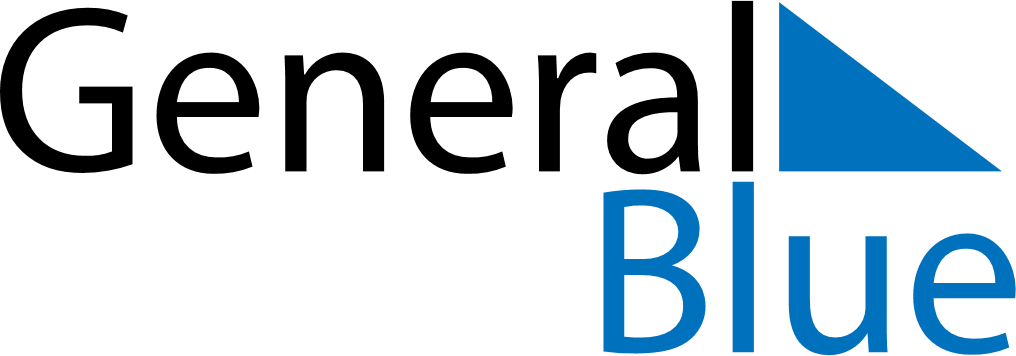 December 2029December 2029December 2029GreeceGreeceMONTUEWEDTHUFRISATSUN123456789101112131415161718192021222324252627282930Christmas DayBoxing Day31